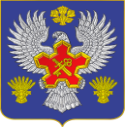 ВОЛГОГРАДСКАЯ ОБЛАСТЬП О С Т А Н О В Л Е Н И ЕАДМИНИСТРАЦИИ ГОРОДИЩЕНСКОГО МУНИЦИПАЛЬНОГО РАЙОНАот 10 ноября 2015 г.  № 1218О признании утратившими силу некоторых нормативных правовых актов администрации Городищенского муниципального района Во исполнение требований Федерального закона от 27 июля 2010 года №210-ФЗ «Об организации предоставления государственных и муниципальных услуг», в соответствии с постановлением администрации Городищенского муниципального района от 24 сентября 2015 года №1080 «О внесении изменений в постановление администрации Городищенского муниципального района от 15 марта 2012 года №623 «Об утверждении Реестра муниципальных услуг Городищенского муниципального района», п о с т а н о в л я ю:1.Признать утратившими  силу Постановления администрации Городищенского муниципального района Волгоградской области: от 30.09.2011 г. № 1773 «Об утверждении административного регламента предоставления муниципальной услуги «Предоставление услуг  дополнительного образования», от 30.09.2011 г. № 1777 «Об утверждении административного регламента предоставления муниципальной услуги «Предоставление услуг общедоступного бесплатного начального общего, основного общего, среднего (полного) общего образования», от 30.09.2011 г. № 1778 «Об утверждении административного регламента  предоставления муниципальной услуги «Предоставление  услуги по организации питания школьников», от 30.09.2011 г. № 1798 «Об утверждении административного регламента предоставления муниципальной услуги «Предоставление услуг общедоступного дошкольного образования», от 30.09.2011 г. № 1799 «Об утверждении административного регламента предоставления муниципальной услуги «Организация отдыха и оздоровления детей и подростков в лагере дневного пребывания на базе образовательных учреждений».2.Настоящее постановление вступает в силу с момента его подписания и подлежит официальному опубликованию в общественно-политической газете Городищенского муниципального района «Междуречье» и на официальном сайте администрации Городищенского муниципального района.3.Контроль за исполнением настоящего постановления возложить на заместителя главы администрации Городищенского муниципального района Кукса В.А.Глава администрации Городищенского муниципального района	                               А.Н. Тарасов